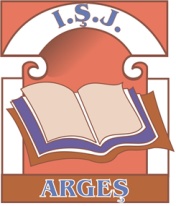 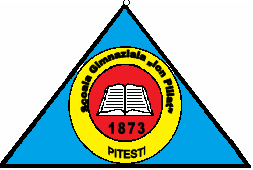     I.S.J Argeș                                                             Școala Gimnazială ”Ion Pillat” PiteștiConcursul Județean de Matematică ”Simion Sorin”Pitești, 28 martie 2015clasa a VIII-aBarem de corectare și notareSubiectul 1                                                          .................................... 2p ....................................................................................... 1p   ................................................................ 1p                                                         ....................................... 1p ........................................................................................................... 1pFinalizare ................................................................................................................................. 1pSubiectul 2   ............................................................................................................... 1pFinalizare .......................................................................................................................... 2p  .............................................................  1p .................................................................... 1pDin a)    ........................................................ 1pFinalizare ..................................................................................................................... 1pSubiectul 3După îndoire noua poziție a punctului C este . ..................................................................................................... 1p .............................................................................................................. 1p ............................................................................................. 1p...................................................................................................... 1p .......................................................... 1p 	 ................................................................................................................. 1p	Finalizare ..................................................................................................................... 1p